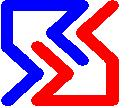 Belarusian State Academy of CommunicationsThe 25th  International Scientific and Technical Conference “MODERN means of communicationS”22.10-23.10 2020Belarus, MinskORGANIZATIONOF THE CONFERENCEResearchers, teachers, managers, masters, postgraduates and students specializing in communications are invited to take part in the conference.For participation in the conference it is necessary to fill in the application form, and for participation with delivering a report one should prepare a paper and submit it to the Organizing Committee till September 15. Participation in the conference is free.The Organizing Committee reserves the right for selection of papers to be included into the conference program.The working languages are: Belarussian, Russian and English.FORMS OF PARTICIPATIONIN THE CONFERENCEDelivering a plenary report – 20 min.Delivering a section report – 10 min.Participation in the conference without delivering a report.LIST OF CONFERENCE TOPICSSection 1.Theory of communications, networks and systems of telecommunications.Section 2. Radio communications, broadcasting and television.Section 3. Organization, technologies and logistic systems of postal services.Section 4. Information technology and infocommunications.Section 5. Information protection and security technologies.Section 6. Economics, quality management system, organization, management and marketing in communication.Section 7. Methods of teaching and innovative technologies for training specialists in the field of communications.CONFERENCE CALENDARAcceptance of papers till September 15Publication of the conference program in the Internettill October 11The work of the International conferenceOctober 22-23REQUIREMENTS TO PAPERText is printed on the A4 format paper and bordered from the edges in the following way:at the top -20 mm, from the bottom-25 mm, from the left – 25 mm, from the right- 25 mm.Pages are not to be numbered. Print size- 11pt. Font type -Times New Roman with single space between lines and paragraphs. The report volume is 1-2 full pages.The family name and first letters of the first name and father’s name are printed in capital letters and right-aligned. The report title is printed with capital letters (boldface) and center-aligned.The place of work (or study) and the country of residence are to be printed in italics, print size - 11pt. The text of the report is placed in one column. Column width is to be aligned, indentation - 1,25 cm.Reports which do not meet formatting mentioned above are not to be published.Authors of the best reports will have a possibility to publish a subsequent report in scientific journal “Vesnik suvyazi”, “Problemy Infokommunikacij”.SUBMISSION OF PAPERSPlease submit the following information to the Organizing Committee till September 15 (http://bsac.by/content/mezhdunarodnaya-nauchno-tehnicheskaya-konferenciya-sovremennye-sredstva-svyazi-0):The application filled in the form attached (it is submitted only by e-mail);The electronic version of the paper in RTF format (it is submitted only by e-mail); the file name should correspond to the first name of the reporter.APPLICATION FORM OF THE CONFERENCE PARTICIPANTThe title of the paper and the name of the organization;The full name of the author (authors), degree, title and position;Contact phone number, e-mail address;The section name, the form of participation;Need to purchase the collection of conference papers.CONTACTSVice-Rector for Scientific Affairs+375 17 369 96 08confvks@mail.ruTHE ORGANIZING COMMITTEE ADDRESSBelarusian State Academy of CommunicationsBlock 2, House 8, Scorina Str.Minsk, the Republic of Belarus, 220076Fax +375 17 373 44 14Example of abstractsT.N.Dvornikova1OFDM MODULATION IN DATA TRANSMISSION SYSTEMS1 Education establishment “Belarusian State Academy of Telecommunications”At present the exchange of multimedia information between mobile subscribers in various law enforcement agencies with their own data bases is of practical interest.Detailed instruction for preparation of conference abstracts may be found on bsac.by, in section Conference “Modern Means of Communications”.